ПРОТОКОЛ заседания конкурсной комиссииТамбовского ВРЗ АО «ВРМ»20.08.2019											№ К-50Присутствовали:Председатель конкурсной комиссии – Члены конкурсной комиссии:Повестка дня:О подведении итогов открытого конкурса №048/ТВРЗ/2019 на право заключения договора поставки пресса для сжатия фрикционных аппаратов перед установкой на подвижной состав (далее Оборудование) для нужд вагоносборочного цеха №2 Тамбовского ВРЗ АО «ВРМ», расположенного по адресу: г. Тамбов пл. Мастерских, д.1, в 2019 году.Комиссия решила:1. Согласиться с выводами и предложениями экспертной группы (протокол от 19.08.2019 г. №048/ТВРЗ/ЭГ).2. В связи с тем, что по итогам рассмотрения конкурсных заявок к участию в открытом конкурсе подана одна конкурсная заявка, согласно пп. 2 п. 2.9.9. конкурсной документации признать открытый конкурс №048/ТВРЗ/2019 несостоявшимся, и в соответствии с п. 2.9.10. конкурсной документации поручить ЭМО Тамбовского ВРЗ АО «ВРМ» в установленном порядке обеспечить заключение договора с с ООО «Транс-Атом» со стоимостью, указанной в его финансово-коммерческом предложении 738 000 (семьсот тридцать восемь тысяч) рублей 00 копеек без учета НДС, 885 600 (восемьсот восемьдесят пять тысяч шестьсот) рублей 00 копеек с учетом НДС 20%.Решение принято единогласно.Подписи.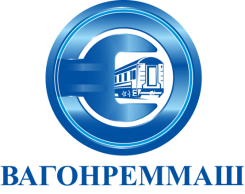 АКЦИОНЕРНОЕ ОБЩЕСТВО «ВАГОНРЕММАШ»Филиал Тамбовский вагоноремонтный завод392009, г. Тамбов, пл. Мастерских, д. 1тел. (4752) 44-49-59, факс 44-49-02, e-mail: tvrz@vagonremmash.ru